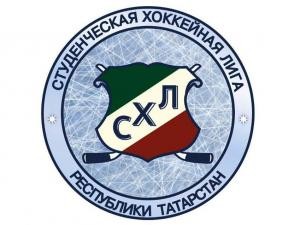 Участники Чемпионата СХЛ  РТ « Высшая лига» (сезон 2017-18 г.г.)Поволжская академия физической культуры спорта и туризма- (ПГАФКСиТ)Казанский (приволжский) федеральный университет - (КФУ)Казанский государственный архитектурно строительный университет - (КГАСУ)Казанский национальный исследовательский университет КАИ - (КАИ)Казанский национальный исследовательский университет КНИТУ - (КНИТУ)Казанский государственный энергетический университет - (КГЭУ)Казанский государственный медицинский университет - (КГМУ)                         Турнирная Таблица 2 круга Команды1234567ИввбпбпшоМ1ПГАФКСиТ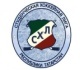 9:234:232КФУ2:9010:537:4310:139:2	33КГАСУ5:1000:5010:0   310:534КАИ2:40  5:0    314:037:135КНИТУ4:7015:43 9:3   36КГЭУ1:1000:1000:1404:1503:407КГМУ2:905:1001:70 3:9   04:33